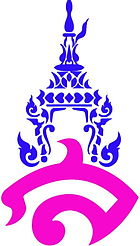 แผนการจัดการเรียนรู้ที่ 4หน่วยการเรียนรู้ที่ 1	เลขยกกำลัง		เรื่อง เลขยกกำลังที่มีเลขชี้กำลังเป็นจำนวนตรรกยะ
วิชาคณิตศาสตร์  3	ชื่อรายวิชา  ค 32101		กลุ่มสาระการเรียนรู้ คณิตศาสตร์
ชั้น มัธยมศึกษาปีที่ 5	ภาคเรียนที่ 1		ปีการศึกษา 2559		เวลา  2  คาบ
ผู้สอน  อาจารย์เกตุม สระบุรินทร์
มาตรฐานการเรียนรู้ 
		มาตรฐาน ค 1.1	เข้าใจถึงความหลากหลายของจำนวนและการใช้
		มาตรฐาน ค 1.2	เข้าใจถึงผลที่เกิดขึ้นจากการดำเนินการของจำนวนและความสัมพันธ์ระหว่าง
การดำเนินการต่างๆ และการใช้การดำเนินการในการแก้ปัญหา
		ตัวชี้วัด  ค 1.1 ม.4-6/3 	มีความคิดรวบยอดเกี่ยวกับจำนวนจริงที่อยู่ในรูปเลขยกกำลังที่มีเลขชี้กำลังเป็นจำนวนตรรกยะและจำนวนจริงในรูปกรณฑ์
		ตัวชี้วัด  ค 1.2 ม.4-6/1	เข้าใจความหมายและหาผลลัพธ์ที่เกิดจากการบวก การลบ การคูณ  การหารจำนวนจริง จำนวนจริงที่อยู่ในรูปเลขยกกำลังที่มีเลขชี้กำลังเป็นจำนวนตรรกยะ และจำนวนจริงที่อยู่นในรูปกรณฑ์
จุดประสงค์การเรียนรู้
	1.	ด้านความรู้
		นักเรียนสามารถ เขียนกรณฑ์ให้อยู่ในรูปเลขยกกำลังที่มีเลขชี้กำลังเป็นจำนวนตรรกยะได้	
	2.	ด้านทักษะกระบวนการ
		นักเรียนสามารถ
		2.1	มีทักษะในการแก้ปัญหาและให้เหตุผลได้
		2.2	มีการสื่อสาร สื่อความหมายทางคณิตศาสตร์ และการนำเสนอ
		2.3	มีทักษะในการใช้สมบัติของเลขยกกำลังในการประยุกต์ใช้ได้
		3.	ด้านคุณลักษณะ
		นักเรียนต้องเป็นผู้ที่
		3.1	มีความรับผิดชอบ
		3.2	มีระเบียบวินัย
		3.3	ใฝ่เรียนรู้และมุ่งในการทำงานสาระการเรียนรู้
เลขยกกำลังที่มีเลขชี้กำลังเป็นจำนวนตรรกยะกิจกรรมการเรียนรู้
	ขั้นนำเข้าสู่บทเรียน
		ครูทบทวนสมบัติรากที่ n ของจำนวนจริง
	กิจกรรมพัฒนาผู้เรียน		1. ครูบอกบทนิยามในการเขียนเลขชี้กำลังเป็นตรรกยะ
	บทนิยาม ให้   เป็นจำนวนจริง  และ   เป็นจำนวนเต็มที่  และ  เป็นเศษส่วนอย่างต่ำ    
      		    จะได้ว่า        	    
                  					ครูยกตัวอย่างเพิ่มเติมเพื่อความเข้าใจที่มากขึ้น
	จากบทนิยาม        และ    หมายเหตุ จากบทนิยามของ  ถ้า  แล้ว   ต้องไม่เป็น   
                         เช่น    และ   
            จะได้      ซึ่ง     ไม่มีความหมายทางคณิตศาสตร์		2. ครูยกตัวอย่างการหาค่าของเลขยกกำลังโดยใช้การเขียนให้อยู่ในรูปของเลขยกกำลัง
		รายละเอียดกิจกรรมการเรียนรู้ โดยใช้รูปแบบการแก้ปัญหาโดยโพลยาและชอเอ็นเฟลด์  (Polya and Schoenfeld) ดังนี้	1)  ขั้นทำความเข้าใจปัญหา (การอ่านและการวิเคราะห์)  คือ ดูโจทย์ว่าเป็นโจทย์ประเภทไหนและโจทย์ต้องการอะไร
	2)  ขั้นวางแผนแก้ปัญหา (การสำรวจ)  คือ การตรวจสอบบทนิยามและทฤษฎีบทจากที่ได้เคยเรียนมาก่อนหน้า ว่าสามารถนำมาใช้ในการแก้ปัญหาได้หรือไม่ และลองวางแผนว่าจะแก้ปัญหาจากสิ่งที่มีได้อย่างไร
	3)  ขั้นดำเนินการตามแผน (การนำไปใช้) คือ เมื่อนักเรียนสามารถเข้าใจปัญหาและทราบถึงวิธีการแก้ปัญหาแล้ว ลองลงมือแก้ปัญหาตามแผนที่ดำเนินการไว้	4) ขั้นตรวจสอบผลลัพธ์ คือ เมื่อนักเรียนได้คำตอบแล้วสามารถนำคำตอบไปแทนในสมการ เพื่อตรวจสอบว่าคำตอบนั้นถูกต้องหรือไม่

		ตัวอย่าง    		วิธีทำ   			=	  						=	 						=	  			ตัวอย่าง	      
			วิธีทำ			=	 
						=							=	
						=	
						=	 		ตัวอย่าง			วิธีทำ			=							=							=							=							=		3.  ครูให้นักเรียนทำข้อที่เหลือเอง โดยครูจะคอยกำกับดูแล
	4.  ครูสอนเรื่องต่อไป เรื่องรูปแบบรากที่ควรทราบ      ทฤษฎีบท  ให้   
                   	   ดังนั้น รากที่สองของ     =  รากที่สองของ  
                                                           	    =       
     และ    หรือ     	    =        		5. ครูสอนถึงเรื่องรูปแบบรากเพิ่มเติม ในกรณีที่ไม่เข้าฟอร์ม
	แบบที่ 1  หน้า   มีตัวเลขมากกว่า 2 สามารถกระจายตัวทีเกินเข้าไปข้างใน     ได้ เช่น         		      	=  	  
					=	
					=	
					=	
					=	
					=	
					=		แบบที่ 2  หน้า  มีค่า 1 และ  มีตัวร่วมสามารถดึงออกนอกรากได้   เช่น            	  		 =  	
					 =	
					 =	
					 =	
					 =	
					   	แบบที่ 3  หน้า  มีค่า 1 และ  ไม่สามารถดึงตัวร่วมออกมาได้ จัดการโดยคูณ 2 เข้าไปทั้งเศษและส่วน เช่น
      	         		 =  	
					=	
					=						=	
					=	
					=	
					=	
		6.   ครูให้นักเรียนทำหน้า 41  ในเอกสารประกอบการเรียนเป็นเวลา 20 นาที โดยครูคอยกำกับ	ดูแล
		7. ครูเรียกตัวแทนนักเรียนออกมาเฉลย พร้อมกับคำอธิบายของนักเรียน
		8. ครูสรุปความเข้าใจของนักเรียนในการทำตัวอย่าง และเปิดโอกาสให้นักเรียนได้ซักถาม
	กิจกรรมรวบยอด			9.  ครูและนักเรียนร่วมกันสรุปประเด็นเกี่ยวกับการเขียนรากในรูปของเลขยกกำลังที่มีเลขชี้กำลัง	เป็นจำนวนตรรกยะและรูปแบบรากของรากที่ติดราก		
		10. ครูให้นักเรียนทำแบบฝึกหัดในเอกสารประกอบการเรียน worksheet 4 และ worksheet 5 	เป็นการบ้านพร้อมกำหนดวันส่งสื่อ/อุปกรณ์/แหล่งการเรียนรู้
	1. หนังสือเรียนรายวิชาคณิตศาสตร์พื้นฐาน เล่ม 2 ชั้นมัธยมศึกษาปีที่ 4-6 กลุ่มสาระการเรียนรู้	คณิตศาสตร์ ตามหลักสูตรแกนกลางการศึกษาขั้นพื้นฐาน พุทธศักราช 2251 จัดทำโดย สสวท. 
	2. เอกสารประกอบการเรียนคณิตศาสตร์ 3 เรื่อง เลขยกกำลัง
	3. Workbook discovering mathematics เล่ม 5 จัดทำโดย สถาบัน PDCA Education การวัดและประเมินผล		บันทึกหลังการสอน 
	ผลการสอน
…………………………………………………………………………………………………………………………………………………………………
…………………………………………………………………………………………………………………………………………………………………	ปัญหาและอุปสรรค
…………………………………………………………………………………………………………………………………………………………………
…………………………………………………………………………………………………………………………………………………………………	ข้อเสนอแนะ…………………………………………………………………………………………………………………………………………………………………
…………………………………………………………………………………………………………………………………………………………………

							ลงชื่อ ………………………………………………….. ผู้สอน
								   (อาจารย์เกตุม สระบุรินทร์)ความเห็นของหัวหน้ากลุ่มสาระการเรียนรู้
…………………………………………………………………………………………………………………………………………………………………
…………………………………………………………………………………………………………………………………………………………………							
								ลงชื่อ ……………………………………………… 
									(อาจารย์น้ำผึ้ง  ชูเลิศ)
							 	หัวหน้ากลุ่มสาระการเรียนรู้คณิตศาสตร์ความเห็นของรองผู้อำนวยการโรงเรียนฝ่ายวิชาการ…………………………………………………………………………………………………………………………………………………………………
…………………………………………………………………………………………………………………………………………………………………								ลงชื่อ ………………………………………………….. 
									(อาจารย์ ดร. สุดารัตน์   ศรีมา)										  รองผู้อำนวยการฝ่ายวิชาการโจทย์หา  โดย จะได้  คำตอบ =   1)    4   และ   = 3
 3   1 =  =  = 2)    8   และ   = 15
 5   3= =  = 3)    12  และ   = 35 7   5= =  = 4)    13   และ   = 22
 11   2= =  = 5)   16   และ   = 39
 13   3= =  = 6)    11   และ   = 24
 8   3= =  = เป้าหมายหลักฐานเครื่องมือวัดเกณฑ์การประเมินสาระสำคัญ
เลขยกกำลังที่มีเลขชี้กำลังเป็นจำนวน
ตรรกยะ- สมุด-แบบฝึกหัดในเอกสารประกอบการเรียน
(worksheet4และ5)
-แบบฝึกหัดในหนังสือเรียนและแบบฝึกหัดใน Workbook - สมุด-แบบฝึกหัดในเอกสารประกอบการเรียน(worksheet4และ5)
-แบบฝึกหัดในหนังสือเรียนและแบบฝึกหัดใน Workbook- ตรวจสอบความถูกต้อง และความเข้าใจ
- ความถูกต้องของแบบฝึกหัดไม่ต่ำกว่า 70%คุณลักษณะอันพึงประสงค์
- ใฝ่เรียนรู้และมุ่งมั่นในการทำงาน
- ตรงต่อเวลา- การเข้าเรียน
- การส่งงาน
- บันทึกหลังการสอน- การเข้าเรียน
- การมีส่วนร่วมกันในชั้นเรียน- เข้าเรียนตรงต่อเวลา
- มีความกระตือรือร้นในการเรียน
สมรรถนะ
- การแก้ปัญหา
- การให้เหตุผล
- ความสามารถในการสื่อสาร การสื่อความ- สมุด- แบบฝึกหัดในเอกสารประกอบการเรียน 
(worksheet4และ5)
- แบบฝึกหัดในหนังสือเรียน
และแบบฝึกหัดใน Workbook- สมุด- แบบฝึกหัดในเอกสารประกอบการเรียน(worksheet4และ5)
- แบบฝึกหัดในหนังสือเรียนและแบบฝึกหัดใน Workbook- ตรวจสอบความถูกต้องและความเข้าใจ
- ความถูกต้องของแบบฝึกหัดไม่ต่ำกว่า 70%